SCHEDA PROGETTOLegenda: (1) I traguardi (o target) si articolano in forma osservabile, misurabile e rappresentano le mete necessarie e prevedibili per raggiungere i risultati attesi, Pertanto vanno espressi in termini chiaramente misurabili e dunque con un valore, espresso in termini quantitativi (numerico o percentuale) e si riferisce a obiettivi sia strategici che operativi (2) Occorre indicare in maniera chiara tutte le attività riferite ai singoli obiettivi indicati e farle corrispondere  precisamente con i tempi del cronoprogramma.(3) Indicare in modo chiaro i risultati intermedi precisando i tempi e traguardi intermedi da conseguire. Tale passaggio permetterà di riadattare il percorso in caso di risultati non rispondenti ai target previsti. Per essi si consegnerà la documentazione di monitoraggio specifica.(4) Per indicatore si intende una informazione descrittiva o una grandezza per misurare il livello di raggiungimento dei risultati alla fine del processo(5) Indicare in modo inequivocabile il numero dei docenti e delle ore svolte da ciascuno(6) Indicare l’eventuale partecipazione fattiva al progetto del personale ATA oltre l’orario di servizio. ISTITUTO COMPRENSIVO STATALE“Paride Del Pozzo”🖂 Via S.Sprito, 6 - PIMONTE (NA) - C.A.P.: 80050 - 🕿Tel: 0818792130 - 📄 Fax: 0818749957🖃 NAIC86400X@istruzione.it   -   http://www.icsdelpozzo.gov.itC.MEC. NAIC86400X                                                      C.F. 82008870634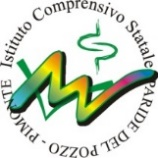 Denominazione progettoTUTTI  IN … CORO IN … CANTO IN ... SIEMETUTTI  IN … CORO IN … CANTO IN ... SIEMETUTTI  IN … CORO IN … CANTO IN ... SIEMETUTTI  IN … CORO IN … CANTO IN ... SIEMETUTTI  IN … CORO IN … CANTO IN ... SIEMETUTTI  IN … CORO IN … CANTO IN ... SIEMETUTTI  IN … CORO IN … CANTO IN ... SIEMETUTTI  IN … CORO IN … CANTO IN ... SIEMETUTTI  IN … CORO IN … CANTO IN ... SIEMETUTTI  IN … CORO IN … CANTO IN ... SIEMETUTTI  IN … CORO IN … CANTO IN ... SIEMETUTTI  IN … CORO IN … CANTO IN ... SIEMETUTTI  IN … CORO IN … CANTO IN ... SIEMETUTTI  IN … CORO IN … CANTO IN ... SIEMETipologia (curricolare/extracurricolare)IL LABORATORIO CORALE “TUTTI   IN … CORO IN … CANTO IN … SIEME” è UN PROGETTO DA SVOLGERSI IN ORARIO EXTRACURRICULAREIL LABORATORIO CORALE “TUTTI   IN … CORO IN … CANTO IN … SIEME” è UN PROGETTO DA SVOLGERSI IN ORARIO EXTRACURRICULAREIL LABORATORIO CORALE “TUTTI   IN … CORO IN … CANTO IN … SIEME” è UN PROGETTO DA SVOLGERSI IN ORARIO EXTRACURRICULAREIL LABORATORIO CORALE “TUTTI   IN … CORO IN … CANTO IN … SIEME” è UN PROGETTO DA SVOLGERSI IN ORARIO EXTRACURRICULAREIL LABORATORIO CORALE “TUTTI   IN … CORO IN … CANTO IN … SIEME” è UN PROGETTO DA SVOLGERSI IN ORARIO EXTRACURRICULAREIL LABORATORIO CORALE “TUTTI   IN … CORO IN … CANTO IN … SIEME” è UN PROGETTO DA SVOLGERSI IN ORARIO EXTRACURRICULAREIL LABORATORIO CORALE “TUTTI   IN … CORO IN … CANTO IN … SIEME” è UN PROGETTO DA SVOLGERSI IN ORARIO EXTRACURRICULAREIL LABORATORIO CORALE “TUTTI   IN … CORO IN … CANTO IN … SIEME” è UN PROGETTO DA SVOLGERSI IN ORARIO EXTRACURRICULAREIL LABORATORIO CORALE “TUTTI   IN … CORO IN … CANTO IN … SIEME” è UN PROGETTO DA SVOLGERSI IN ORARIO EXTRACURRICULAREIL LABORATORIO CORALE “TUTTI   IN … CORO IN … CANTO IN … SIEME” è UN PROGETTO DA SVOLGERSI IN ORARIO EXTRACURRICULAREIL LABORATORIO CORALE “TUTTI   IN … CORO IN … CANTO IN … SIEME” è UN PROGETTO DA SVOLGERSI IN ORARIO EXTRACURRICULAREIL LABORATORIO CORALE “TUTTI   IN … CORO IN … CANTO IN … SIEME” è UN PROGETTO DA SVOLGERSI IN ORARIO EXTRACURRICULAREIL LABORATORIO CORALE “TUTTI   IN … CORO IN … CANTO IN … SIEME” è UN PROGETTO DA SVOLGERSI IN ORARIO EXTRACURRICULAREIL LABORATORIO CORALE “TUTTI   IN … CORO IN … CANTO IN … SIEME” è UN PROGETTO DA SVOLGERSI IN ORARIO EXTRACURRICULAREResponsabile del progettoM° COLOMBA STAIANOM° COLOMBA STAIANOM° COLOMBA STAIANOM° COLOMBA STAIANOM° COLOMBA STAIANOM° COLOMBA STAIANOM° COLOMBA STAIANOM° COLOMBA STAIANOM° COLOMBA STAIANOM° COLOMBA STAIANOM° COLOMBA STAIANOM° COLOMBA STAIANOM° COLOMBA STAIANOM° COLOMBA STAIANOPriorità a cui si riferisce (situazione su cui si interviene)IL CORO HA UNA FUNZIONE ALTAMENTE FORMATIVA CHE STIMOLA IN MODO TRASVERSALE I DIVERSI AMBITI DELLA CONOSCENZA E DELLE DISCIPLINE,  MA L’ASPETTO PIU’SIGNIFICATIVO è  QUELLO INCLUSIVO: I BAMBINI SI SENTONO PARTE DI UN UNICO PROGETTO DOVE OGNUNO Dà IL SUO CONTRIBUTO SECONDO LE PROPRIE POTENZIALITà E CARATTERISTICHE. IL CORO HA UNA FUNZIONE ALTAMENTE FORMATIVA CHE STIMOLA IN MODO TRASVERSALE I DIVERSI AMBITI DELLA CONOSCENZA E DELLE DISCIPLINE,  MA L’ASPETTO PIU’SIGNIFICATIVO è  QUELLO INCLUSIVO: I BAMBINI SI SENTONO PARTE DI UN UNICO PROGETTO DOVE OGNUNO Dà IL SUO CONTRIBUTO SECONDO LE PROPRIE POTENZIALITà E CARATTERISTICHE. IL CORO HA UNA FUNZIONE ALTAMENTE FORMATIVA CHE STIMOLA IN MODO TRASVERSALE I DIVERSI AMBITI DELLA CONOSCENZA E DELLE DISCIPLINE,  MA L’ASPETTO PIU’SIGNIFICATIVO è  QUELLO INCLUSIVO: I BAMBINI SI SENTONO PARTE DI UN UNICO PROGETTO DOVE OGNUNO Dà IL SUO CONTRIBUTO SECONDO LE PROPRIE POTENZIALITà E CARATTERISTICHE. IL CORO HA UNA FUNZIONE ALTAMENTE FORMATIVA CHE STIMOLA IN MODO TRASVERSALE I DIVERSI AMBITI DELLA CONOSCENZA E DELLE DISCIPLINE,  MA L’ASPETTO PIU’SIGNIFICATIVO è  QUELLO INCLUSIVO: I BAMBINI SI SENTONO PARTE DI UN UNICO PROGETTO DOVE OGNUNO Dà IL SUO CONTRIBUTO SECONDO LE PROPRIE POTENZIALITà E CARATTERISTICHE. IL CORO HA UNA FUNZIONE ALTAMENTE FORMATIVA CHE STIMOLA IN MODO TRASVERSALE I DIVERSI AMBITI DELLA CONOSCENZA E DELLE DISCIPLINE,  MA L’ASPETTO PIU’SIGNIFICATIVO è  QUELLO INCLUSIVO: I BAMBINI SI SENTONO PARTE DI UN UNICO PROGETTO DOVE OGNUNO Dà IL SUO CONTRIBUTO SECONDO LE PROPRIE POTENZIALITà E CARATTERISTICHE. IL CORO HA UNA FUNZIONE ALTAMENTE FORMATIVA CHE STIMOLA IN MODO TRASVERSALE I DIVERSI AMBITI DELLA CONOSCENZA E DELLE DISCIPLINE,  MA L’ASPETTO PIU’SIGNIFICATIVO è  QUELLO INCLUSIVO: I BAMBINI SI SENTONO PARTE DI UN UNICO PROGETTO DOVE OGNUNO Dà IL SUO CONTRIBUTO SECONDO LE PROPRIE POTENZIALITà E CARATTERISTICHE. IL CORO HA UNA FUNZIONE ALTAMENTE FORMATIVA CHE STIMOLA IN MODO TRASVERSALE I DIVERSI AMBITI DELLA CONOSCENZA E DELLE DISCIPLINE,  MA L’ASPETTO PIU’SIGNIFICATIVO è  QUELLO INCLUSIVO: I BAMBINI SI SENTONO PARTE DI UN UNICO PROGETTO DOVE OGNUNO Dà IL SUO CONTRIBUTO SECONDO LE PROPRIE POTENZIALITà E CARATTERISTICHE. IL CORO HA UNA FUNZIONE ALTAMENTE FORMATIVA CHE STIMOLA IN MODO TRASVERSALE I DIVERSI AMBITI DELLA CONOSCENZA E DELLE DISCIPLINE,  MA L’ASPETTO PIU’SIGNIFICATIVO è  QUELLO INCLUSIVO: I BAMBINI SI SENTONO PARTE DI UN UNICO PROGETTO DOVE OGNUNO Dà IL SUO CONTRIBUTO SECONDO LE PROPRIE POTENZIALITà E CARATTERISTICHE. IL CORO HA UNA FUNZIONE ALTAMENTE FORMATIVA CHE STIMOLA IN MODO TRASVERSALE I DIVERSI AMBITI DELLA CONOSCENZA E DELLE DISCIPLINE,  MA L’ASPETTO PIU’SIGNIFICATIVO è  QUELLO INCLUSIVO: I BAMBINI SI SENTONO PARTE DI UN UNICO PROGETTO DOVE OGNUNO Dà IL SUO CONTRIBUTO SECONDO LE PROPRIE POTENZIALITà E CARATTERISTICHE. IL CORO HA UNA FUNZIONE ALTAMENTE FORMATIVA CHE STIMOLA IN MODO TRASVERSALE I DIVERSI AMBITI DELLA CONOSCENZA E DELLE DISCIPLINE,  MA L’ASPETTO PIU’SIGNIFICATIVO è  QUELLO INCLUSIVO: I BAMBINI SI SENTONO PARTE DI UN UNICO PROGETTO DOVE OGNUNO Dà IL SUO CONTRIBUTO SECONDO LE PROPRIE POTENZIALITà E CARATTERISTICHE. IL CORO HA UNA FUNZIONE ALTAMENTE FORMATIVA CHE STIMOLA IN MODO TRASVERSALE I DIVERSI AMBITI DELLA CONOSCENZA E DELLE DISCIPLINE,  MA L’ASPETTO PIU’SIGNIFICATIVO è  QUELLO INCLUSIVO: I BAMBINI SI SENTONO PARTE DI UN UNICO PROGETTO DOVE OGNUNO Dà IL SUO CONTRIBUTO SECONDO LE PROPRIE POTENZIALITà E CARATTERISTICHE. IL CORO HA UNA FUNZIONE ALTAMENTE FORMATIVA CHE STIMOLA IN MODO TRASVERSALE I DIVERSI AMBITI DELLA CONOSCENZA E DELLE DISCIPLINE,  MA L’ASPETTO PIU’SIGNIFICATIVO è  QUELLO INCLUSIVO: I BAMBINI SI SENTONO PARTE DI UN UNICO PROGETTO DOVE OGNUNO Dà IL SUO CONTRIBUTO SECONDO LE PROPRIE POTENZIALITà E CARATTERISTICHE. IL CORO HA UNA FUNZIONE ALTAMENTE FORMATIVA CHE STIMOLA IN MODO TRASVERSALE I DIVERSI AMBITI DELLA CONOSCENZA E DELLE DISCIPLINE,  MA L’ASPETTO PIU’SIGNIFICATIVO è  QUELLO INCLUSIVO: I BAMBINI SI SENTONO PARTE DI UN UNICO PROGETTO DOVE OGNUNO Dà IL SUO CONTRIBUTO SECONDO LE PROPRIE POTENZIALITà E CARATTERISTICHE. IL CORO HA UNA FUNZIONE ALTAMENTE FORMATIVA CHE STIMOLA IN MODO TRASVERSALE I DIVERSI AMBITI DELLA CONOSCENZA E DELLE DISCIPLINE,  MA L’ASPETTO PIU’SIGNIFICATIVO è  QUELLO INCLUSIVO: I BAMBINI SI SENTONO PARTE DI UN UNICO PROGETTO DOVE OGNUNO Dà IL SUO CONTRIBUTO SECONDO LE PROPRIE POTENZIALITà E CARATTERISTICHE. Destinatari (n.ro alunni, eventuali alunni BES, classi coinvolte)LA SCUOLA PRIMARIA è IL TERRENO FERTILE PER SEMINARE GLI ELEMENTI ESSENZIALI DELLA GRAMMATICA MUSICALE E NELLO SPECIFICO I BAMBINI DI QUESTA età SONO IN QUELLA FASE DI CRESCITA VOCALE DEFINITA TECNICAMENTE “VOCE BIANCA” PER QUESTO MOTIVO IL PROGETTO PUO’ ESSERE FRUITO DAI BAMBINI DELLE CLASSI 3a 4 a  E 5 a PRIMARIA.LA SCUOLA PRIMARIA è IL TERRENO FERTILE PER SEMINARE GLI ELEMENTI ESSENZIALI DELLA GRAMMATICA MUSICALE E NELLO SPECIFICO I BAMBINI DI QUESTA età SONO IN QUELLA FASE DI CRESCITA VOCALE DEFINITA TECNICAMENTE “VOCE BIANCA” PER QUESTO MOTIVO IL PROGETTO PUO’ ESSERE FRUITO DAI BAMBINI DELLE CLASSI 3a 4 a  E 5 a PRIMARIA.LA SCUOLA PRIMARIA è IL TERRENO FERTILE PER SEMINARE GLI ELEMENTI ESSENZIALI DELLA GRAMMATICA MUSICALE E NELLO SPECIFICO I BAMBINI DI QUESTA età SONO IN QUELLA FASE DI CRESCITA VOCALE DEFINITA TECNICAMENTE “VOCE BIANCA” PER QUESTO MOTIVO IL PROGETTO PUO’ ESSERE FRUITO DAI BAMBINI DELLE CLASSI 3a 4 a  E 5 a PRIMARIA.LA SCUOLA PRIMARIA è IL TERRENO FERTILE PER SEMINARE GLI ELEMENTI ESSENZIALI DELLA GRAMMATICA MUSICALE E NELLO SPECIFICO I BAMBINI DI QUESTA età SONO IN QUELLA FASE DI CRESCITA VOCALE DEFINITA TECNICAMENTE “VOCE BIANCA” PER QUESTO MOTIVO IL PROGETTO PUO’ ESSERE FRUITO DAI BAMBINI DELLE CLASSI 3a 4 a  E 5 a PRIMARIA.LA SCUOLA PRIMARIA è IL TERRENO FERTILE PER SEMINARE GLI ELEMENTI ESSENZIALI DELLA GRAMMATICA MUSICALE E NELLO SPECIFICO I BAMBINI DI QUESTA età SONO IN QUELLA FASE DI CRESCITA VOCALE DEFINITA TECNICAMENTE “VOCE BIANCA” PER QUESTO MOTIVO IL PROGETTO PUO’ ESSERE FRUITO DAI BAMBINI DELLE CLASSI 3a 4 a  E 5 a PRIMARIA.LA SCUOLA PRIMARIA è IL TERRENO FERTILE PER SEMINARE GLI ELEMENTI ESSENZIALI DELLA GRAMMATICA MUSICALE E NELLO SPECIFICO I BAMBINI DI QUESTA età SONO IN QUELLA FASE DI CRESCITA VOCALE DEFINITA TECNICAMENTE “VOCE BIANCA” PER QUESTO MOTIVO IL PROGETTO PUO’ ESSERE FRUITO DAI BAMBINI DELLE CLASSI 3a 4 a  E 5 a PRIMARIA.LA SCUOLA PRIMARIA è IL TERRENO FERTILE PER SEMINARE GLI ELEMENTI ESSENZIALI DELLA GRAMMATICA MUSICALE E NELLO SPECIFICO I BAMBINI DI QUESTA età SONO IN QUELLA FASE DI CRESCITA VOCALE DEFINITA TECNICAMENTE “VOCE BIANCA” PER QUESTO MOTIVO IL PROGETTO PUO’ ESSERE FRUITO DAI BAMBINI DELLE CLASSI 3a 4 a  E 5 a PRIMARIA.LA SCUOLA PRIMARIA è IL TERRENO FERTILE PER SEMINARE GLI ELEMENTI ESSENZIALI DELLA GRAMMATICA MUSICALE E NELLO SPECIFICO I BAMBINI DI QUESTA età SONO IN QUELLA FASE DI CRESCITA VOCALE DEFINITA TECNICAMENTE “VOCE BIANCA” PER QUESTO MOTIVO IL PROGETTO PUO’ ESSERE FRUITO DAI BAMBINI DELLE CLASSI 3a 4 a  E 5 a PRIMARIA.LA SCUOLA PRIMARIA è IL TERRENO FERTILE PER SEMINARE GLI ELEMENTI ESSENZIALI DELLA GRAMMATICA MUSICALE E NELLO SPECIFICO I BAMBINI DI QUESTA età SONO IN QUELLA FASE DI CRESCITA VOCALE DEFINITA TECNICAMENTE “VOCE BIANCA” PER QUESTO MOTIVO IL PROGETTO PUO’ ESSERE FRUITO DAI BAMBINI DELLE CLASSI 3a 4 a  E 5 a PRIMARIA.LA SCUOLA PRIMARIA è IL TERRENO FERTILE PER SEMINARE GLI ELEMENTI ESSENZIALI DELLA GRAMMATICA MUSICALE E NELLO SPECIFICO I BAMBINI DI QUESTA età SONO IN QUELLA FASE DI CRESCITA VOCALE DEFINITA TECNICAMENTE “VOCE BIANCA” PER QUESTO MOTIVO IL PROGETTO PUO’ ESSERE FRUITO DAI BAMBINI DELLE CLASSI 3a 4 a  E 5 a PRIMARIA.LA SCUOLA PRIMARIA è IL TERRENO FERTILE PER SEMINARE GLI ELEMENTI ESSENZIALI DELLA GRAMMATICA MUSICALE E NELLO SPECIFICO I BAMBINI DI QUESTA età SONO IN QUELLA FASE DI CRESCITA VOCALE DEFINITA TECNICAMENTE “VOCE BIANCA” PER QUESTO MOTIVO IL PROGETTO PUO’ ESSERE FRUITO DAI BAMBINI DELLE CLASSI 3a 4 a  E 5 a PRIMARIA.LA SCUOLA PRIMARIA è IL TERRENO FERTILE PER SEMINARE GLI ELEMENTI ESSENZIALI DELLA GRAMMATICA MUSICALE E NELLO SPECIFICO I BAMBINI DI QUESTA età SONO IN QUELLA FASE DI CRESCITA VOCALE DEFINITA TECNICAMENTE “VOCE BIANCA” PER QUESTO MOTIVO IL PROGETTO PUO’ ESSERE FRUITO DAI BAMBINI DELLE CLASSI 3a 4 a  E 5 a PRIMARIA.LA SCUOLA PRIMARIA è IL TERRENO FERTILE PER SEMINARE GLI ELEMENTI ESSENZIALI DELLA GRAMMATICA MUSICALE E NELLO SPECIFICO I BAMBINI DI QUESTA età SONO IN QUELLA FASE DI CRESCITA VOCALE DEFINITA TECNICAMENTE “VOCE BIANCA” PER QUESTO MOTIVO IL PROGETTO PUO’ ESSERE FRUITO DAI BAMBINI DELLE CLASSI 3a 4 a  E 5 a PRIMARIA.LA SCUOLA PRIMARIA è IL TERRENO FERTILE PER SEMINARE GLI ELEMENTI ESSENZIALI DELLA GRAMMATICA MUSICALE E NELLO SPECIFICO I BAMBINI DI QUESTA età SONO IN QUELLA FASE DI CRESCITA VOCALE DEFINITA TECNICAMENTE “VOCE BIANCA” PER QUESTO MOTIVO IL PROGETTO PUO’ ESSERE FRUITO DAI BAMBINI DELLE CLASSI 3a 4 a  E 5 a PRIMARIA.Discipline coinvolte(specificare)ITALIANO, MATEMATICA, INGLESE, ED. MOTORIA, ED. CIVICA.ITALIANO, MATEMATICA, INGLESE, ED. MOTORIA, ED. CIVICA.ITALIANO, MATEMATICA, INGLESE, ED. MOTORIA, ED. CIVICA.ITALIANO, MATEMATICA, INGLESE, ED. MOTORIA, ED. CIVICA.ITALIANO, MATEMATICA, INGLESE, ED. MOTORIA, ED. CIVICA.ITALIANO, MATEMATICA, INGLESE, ED. MOTORIA, ED. CIVICA.ITALIANO, MATEMATICA, INGLESE, ED. MOTORIA, ED. CIVICA.ITALIANO, MATEMATICA, INGLESE, ED. MOTORIA, ED. CIVICA.ITALIANO, MATEMATICA, INGLESE, ED. MOTORIA, ED. CIVICA.ITALIANO, MATEMATICA, INGLESE, ED. MOTORIA, ED. CIVICA.ITALIANO, MATEMATICA, INGLESE, ED. MOTORIA, ED. CIVICA.ITALIANO, MATEMATICA, INGLESE, ED. MOTORIA, ED. CIVICA.ITALIANO, MATEMATICA, INGLESE, ED. MOTORIA, ED. CIVICA.ITALIANO, MATEMATICA, INGLESE, ED. MOTORIA, ED. CIVICA.Finalità del progettoIL CORO E LE ATTIVITà PROPEDEUTICHE PER REALIZZARE UN ENSEMBLE CORALE HANNO UNA FINALITA’INNANZITUTTO SOCIALE  E RELAZIONALE: IL BAMBINO IMPARA A RISPETTARE L’ALTRO E LE DINAMICHE DELLO STARE INSIEME CANTANDO E DONANDO ATTRAVERSO L’USO  DELLA VOCE UN PO’ DI SE’, DELLE PROPRIE EMOZIONI, IMPARANDO A CONDIVIDERLE.L’I.C. PARIDE DEL POZZO HA UNA VOCAZIONE E UN INDIRIZZO MUSICALE, L’ESERCIZIO DEL CORO HA UNA FINALITA’ DI RACCORDO VERTICALE CON GLI STRUMENTI CHE I BAMBINI ANDRANNO A SCEGLIERE NELLA SECONDARIA DI PRIMO GRADO.IL CORO DI VOCI BIANCHE PUò ESSERE INCLUSO NELLE ATTIVITA’ DELL’ORCHESTRA SCOLASTICA.IL CORO E LE ATTIVITà PROPEDEUTICHE PER REALIZZARE UN ENSEMBLE CORALE HANNO UNA FINALITA’INNANZITUTTO SOCIALE  E RELAZIONALE: IL BAMBINO IMPARA A RISPETTARE L’ALTRO E LE DINAMICHE DELLO STARE INSIEME CANTANDO E DONANDO ATTRAVERSO L’USO  DELLA VOCE UN PO’ DI SE’, DELLE PROPRIE EMOZIONI, IMPARANDO A CONDIVIDERLE.L’I.C. PARIDE DEL POZZO HA UNA VOCAZIONE E UN INDIRIZZO MUSICALE, L’ESERCIZIO DEL CORO HA UNA FINALITA’ DI RACCORDO VERTICALE CON GLI STRUMENTI CHE I BAMBINI ANDRANNO A SCEGLIERE NELLA SECONDARIA DI PRIMO GRADO.IL CORO DI VOCI BIANCHE PUò ESSERE INCLUSO NELLE ATTIVITA’ DELL’ORCHESTRA SCOLASTICA.IL CORO E LE ATTIVITà PROPEDEUTICHE PER REALIZZARE UN ENSEMBLE CORALE HANNO UNA FINALITA’INNANZITUTTO SOCIALE  E RELAZIONALE: IL BAMBINO IMPARA A RISPETTARE L’ALTRO E LE DINAMICHE DELLO STARE INSIEME CANTANDO E DONANDO ATTRAVERSO L’USO  DELLA VOCE UN PO’ DI SE’, DELLE PROPRIE EMOZIONI, IMPARANDO A CONDIVIDERLE.L’I.C. PARIDE DEL POZZO HA UNA VOCAZIONE E UN INDIRIZZO MUSICALE, L’ESERCIZIO DEL CORO HA UNA FINALITA’ DI RACCORDO VERTICALE CON GLI STRUMENTI CHE I BAMBINI ANDRANNO A SCEGLIERE NELLA SECONDARIA DI PRIMO GRADO.IL CORO DI VOCI BIANCHE PUò ESSERE INCLUSO NELLE ATTIVITA’ DELL’ORCHESTRA SCOLASTICA.IL CORO E LE ATTIVITà PROPEDEUTICHE PER REALIZZARE UN ENSEMBLE CORALE HANNO UNA FINALITA’INNANZITUTTO SOCIALE  E RELAZIONALE: IL BAMBINO IMPARA A RISPETTARE L’ALTRO E LE DINAMICHE DELLO STARE INSIEME CANTANDO E DONANDO ATTRAVERSO L’USO  DELLA VOCE UN PO’ DI SE’, DELLE PROPRIE EMOZIONI, IMPARANDO A CONDIVIDERLE.L’I.C. PARIDE DEL POZZO HA UNA VOCAZIONE E UN INDIRIZZO MUSICALE, L’ESERCIZIO DEL CORO HA UNA FINALITA’ DI RACCORDO VERTICALE CON GLI STRUMENTI CHE I BAMBINI ANDRANNO A SCEGLIERE NELLA SECONDARIA DI PRIMO GRADO.IL CORO DI VOCI BIANCHE PUò ESSERE INCLUSO NELLE ATTIVITA’ DELL’ORCHESTRA SCOLASTICA.IL CORO E LE ATTIVITà PROPEDEUTICHE PER REALIZZARE UN ENSEMBLE CORALE HANNO UNA FINALITA’INNANZITUTTO SOCIALE  E RELAZIONALE: IL BAMBINO IMPARA A RISPETTARE L’ALTRO E LE DINAMICHE DELLO STARE INSIEME CANTANDO E DONANDO ATTRAVERSO L’USO  DELLA VOCE UN PO’ DI SE’, DELLE PROPRIE EMOZIONI, IMPARANDO A CONDIVIDERLE.L’I.C. PARIDE DEL POZZO HA UNA VOCAZIONE E UN INDIRIZZO MUSICALE, L’ESERCIZIO DEL CORO HA UNA FINALITA’ DI RACCORDO VERTICALE CON GLI STRUMENTI CHE I BAMBINI ANDRANNO A SCEGLIERE NELLA SECONDARIA DI PRIMO GRADO.IL CORO DI VOCI BIANCHE PUò ESSERE INCLUSO NELLE ATTIVITA’ DELL’ORCHESTRA SCOLASTICA.IL CORO E LE ATTIVITà PROPEDEUTICHE PER REALIZZARE UN ENSEMBLE CORALE HANNO UNA FINALITA’INNANZITUTTO SOCIALE  E RELAZIONALE: IL BAMBINO IMPARA A RISPETTARE L’ALTRO E LE DINAMICHE DELLO STARE INSIEME CANTANDO E DONANDO ATTRAVERSO L’USO  DELLA VOCE UN PO’ DI SE’, DELLE PROPRIE EMOZIONI, IMPARANDO A CONDIVIDERLE.L’I.C. PARIDE DEL POZZO HA UNA VOCAZIONE E UN INDIRIZZO MUSICALE, L’ESERCIZIO DEL CORO HA UNA FINALITA’ DI RACCORDO VERTICALE CON GLI STRUMENTI CHE I BAMBINI ANDRANNO A SCEGLIERE NELLA SECONDARIA DI PRIMO GRADO.IL CORO DI VOCI BIANCHE PUò ESSERE INCLUSO NELLE ATTIVITA’ DELL’ORCHESTRA SCOLASTICA.IL CORO E LE ATTIVITà PROPEDEUTICHE PER REALIZZARE UN ENSEMBLE CORALE HANNO UNA FINALITA’INNANZITUTTO SOCIALE  E RELAZIONALE: IL BAMBINO IMPARA A RISPETTARE L’ALTRO E LE DINAMICHE DELLO STARE INSIEME CANTANDO E DONANDO ATTRAVERSO L’USO  DELLA VOCE UN PO’ DI SE’, DELLE PROPRIE EMOZIONI, IMPARANDO A CONDIVIDERLE.L’I.C. PARIDE DEL POZZO HA UNA VOCAZIONE E UN INDIRIZZO MUSICALE, L’ESERCIZIO DEL CORO HA UNA FINALITA’ DI RACCORDO VERTICALE CON GLI STRUMENTI CHE I BAMBINI ANDRANNO A SCEGLIERE NELLA SECONDARIA DI PRIMO GRADO.IL CORO DI VOCI BIANCHE PUò ESSERE INCLUSO NELLE ATTIVITA’ DELL’ORCHESTRA SCOLASTICA.IL CORO E LE ATTIVITà PROPEDEUTICHE PER REALIZZARE UN ENSEMBLE CORALE HANNO UNA FINALITA’INNANZITUTTO SOCIALE  E RELAZIONALE: IL BAMBINO IMPARA A RISPETTARE L’ALTRO E LE DINAMICHE DELLO STARE INSIEME CANTANDO E DONANDO ATTRAVERSO L’USO  DELLA VOCE UN PO’ DI SE’, DELLE PROPRIE EMOZIONI, IMPARANDO A CONDIVIDERLE.L’I.C. PARIDE DEL POZZO HA UNA VOCAZIONE E UN INDIRIZZO MUSICALE, L’ESERCIZIO DEL CORO HA UNA FINALITA’ DI RACCORDO VERTICALE CON GLI STRUMENTI CHE I BAMBINI ANDRANNO A SCEGLIERE NELLA SECONDARIA DI PRIMO GRADO.IL CORO DI VOCI BIANCHE PUò ESSERE INCLUSO NELLE ATTIVITA’ DELL’ORCHESTRA SCOLASTICA.IL CORO E LE ATTIVITà PROPEDEUTICHE PER REALIZZARE UN ENSEMBLE CORALE HANNO UNA FINALITA’INNANZITUTTO SOCIALE  E RELAZIONALE: IL BAMBINO IMPARA A RISPETTARE L’ALTRO E LE DINAMICHE DELLO STARE INSIEME CANTANDO E DONANDO ATTRAVERSO L’USO  DELLA VOCE UN PO’ DI SE’, DELLE PROPRIE EMOZIONI, IMPARANDO A CONDIVIDERLE.L’I.C. PARIDE DEL POZZO HA UNA VOCAZIONE E UN INDIRIZZO MUSICALE, L’ESERCIZIO DEL CORO HA UNA FINALITA’ DI RACCORDO VERTICALE CON GLI STRUMENTI CHE I BAMBINI ANDRANNO A SCEGLIERE NELLA SECONDARIA DI PRIMO GRADO.IL CORO DI VOCI BIANCHE PUò ESSERE INCLUSO NELLE ATTIVITA’ DELL’ORCHESTRA SCOLASTICA.IL CORO E LE ATTIVITà PROPEDEUTICHE PER REALIZZARE UN ENSEMBLE CORALE HANNO UNA FINALITA’INNANZITUTTO SOCIALE  E RELAZIONALE: IL BAMBINO IMPARA A RISPETTARE L’ALTRO E LE DINAMICHE DELLO STARE INSIEME CANTANDO E DONANDO ATTRAVERSO L’USO  DELLA VOCE UN PO’ DI SE’, DELLE PROPRIE EMOZIONI, IMPARANDO A CONDIVIDERLE.L’I.C. PARIDE DEL POZZO HA UNA VOCAZIONE E UN INDIRIZZO MUSICALE, L’ESERCIZIO DEL CORO HA UNA FINALITA’ DI RACCORDO VERTICALE CON GLI STRUMENTI CHE I BAMBINI ANDRANNO A SCEGLIERE NELLA SECONDARIA DI PRIMO GRADO.IL CORO DI VOCI BIANCHE PUò ESSERE INCLUSO NELLE ATTIVITA’ DELL’ORCHESTRA SCOLASTICA.IL CORO E LE ATTIVITà PROPEDEUTICHE PER REALIZZARE UN ENSEMBLE CORALE HANNO UNA FINALITA’INNANZITUTTO SOCIALE  E RELAZIONALE: IL BAMBINO IMPARA A RISPETTARE L’ALTRO E LE DINAMICHE DELLO STARE INSIEME CANTANDO E DONANDO ATTRAVERSO L’USO  DELLA VOCE UN PO’ DI SE’, DELLE PROPRIE EMOZIONI, IMPARANDO A CONDIVIDERLE.L’I.C. PARIDE DEL POZZO HA UNA VOCAZIONE E UN INDIRIZZO MUSICALE, L’ESERCIZIO DEL CORO HA UNA FINALITA’ DI RACCORDO VERTICALE CON GLI STRUMENTI CHE I BAMBINI ANDRANNO A SCEGLIERE NELLA SECONDARIA DI PRIMO GRADO.IL CORO DI VOCI BIANCHE PUò ESSERE INCLUSO NELLE ATTIVITA’ DELL’ORCHESTRA SCOLASTICA.IL CORO E LE ATTIVITà PROPEDEUTICHE PER REALIZZARE UN ENSEMBLE CORALE HANNO UNA FINALITA’INNANZITUTTO SOCIALE  E RELAZIONALE: IL BAMBINO IMPARA A RISPETTARE L’ALTRO E LE DINAMICHE DELLO STARE INSIEME CANTANDO E DONANDO ATTRAVERSO L’USO  DELLA VOCE UN PO’ DI SE’, DELLE PROPRIE EMOZIONI, IMPARANDO A CONDIVIDERLE.L’I.C. PARIDE DEL POZZO HA UNA VOCAZIONE E UN INDIRIZZO MUSICALE, L’ESERCIZIO DEL CORO HA UNA FINALITA’ DI RACCORDO VERTICALE CON GLI STRUMENTI CHE I BAMBINI ANDRANNO A SCEGLIERE NELLA SECONDARIA DI PRIMO GRADO.IL CORO DI VOCI BIANCHE PUò ESSERE INCLUSO NELLE ATTIVITA’ DELL’ORCHESTRA SCOLASTICA.IL CORO E LE ATTIVITà PROPEDEUTICHE PER REALIZZARE UN ENSEMBLE CORALE HANNO UNA FINALITA’INNANZITUTTO SOCIALE  E RELAZIONALE: IL BAMBINO IMPARA A RISPETTARE L’ALTRO E LE DINAMICHE DELLO STARE INSIEME CANTANDO E DONANDO ATTRAVERSO L’USO  DELLA VOCE UN PO’ DI SE’, DELLE PROPRIE EMOZIONI, IMPARANDO A CONDIVIDERLE.L’I.C. PARIDE DEL POZZO HA UNA VOCAZIONE E UN INDIRIZZO MUSICALE, L’ESERCIZIO DEL CORO HA UNA FINALITA’ DI RACCORDO VERTICALE CON GLI STRUMENTI CHE I BAMBINI ANDRANNO A SCEGLIERE NELLA SECONDARIA DI PRIMO GRADO.IL CORO DI VOCI BIANCHE PUò ESSERE INCLUSO NELLE ATTIVITA’ DELL’ORCHESTRA SCOLASTICA.IL CORO E LE ATTIVITà PROPEDEUTICHE PER REALIZZARE UN ENSEMBLE CORALE HANNO UNA FINALITA’INNANZITUTTO SOCIALE  E RELAZIONALE: IL BAMBINO IMPARA A RISPETTARE L’ALTRO E LE DINAMICHE DELLO STARE INSIEME CANTANDO E DONANDO ATTRAVERSO L’USO  DELLA VOCE UN PO’ DI SE’, DELLE PROPRIE EMOZIONI, IMPARANDO A CONDIVIDERLE.L’I.C. PARIDE DEL POZZO HA UNA VOCAZIONE E UN INDIRIZZO MUSICALE, L’ESERCIZIO DEL CORO HA UNA FINALITA’ DI RACCORDO VERTICALE CON GLI STRUMENTI CHE I BAMBINI ANDRANNO A SCEGLIERE NELLA SECONDARIA DI PRIMO GRADO.IL CORO DI VOCI BIANCHE PUò ESSERE INCLUSO NELLE ATTIVITA’ DELL’ORCHESTRA SCOLASTICA.Obiettivi specifici/Risultati attesiObiettivi specificiObiettivi specificiObiettivi specificiObiettivi specificiObiettivi specificiObiettivi specificiObiettivi specificiRisultati attesiRisultati attesiRisultati attesiRisultati attesiRisultati attesiRisultati attesiRisultati attesiObiettivi specifici/Risultati attesiSVILUPPO DELLA PERCEZIONE SENSORIALE: MEMORIZZAZIONE RITMICA, MELODICA E DI SEMPLICI ARMONIE. APPRENDIMENTO E MEMORIZZAZIONE DEL TESTO, ADATTAMENTO DELL'ORECCHIO E DELLA VOCALITÀ AI VARI GENERI MUSICALI PROPOSTI. SVILUPPO DELLA SFERA AFFETTIVA, EMOTIVA E SOCIALE E DELLE CAPACITÀ DI METTERSI IN GIOCO. MIGLIORAMENTO DELLE CAPACITÀ LINGUISTICHE: PRONUNCIA, SCANSIONE RITMICA DELLE PAROLE. SVILUPPO DELLA PERCEZIONE SENSORIALE: MEMORIZZAZIONE RITMICA, MELODICA E DI SEMPLICI ARMONIE. APPRENDIMENTO E MEMORIZZAZIONE DEL TESTO, ADATTAMENTO DELL'ORECCHIO E DELLA VOCALITÀ AI VARI GENERI MUSICALI PROPOSTI. SVILUPPO DELLA SFERA AFFETTIVA, EMOTIVA E SOCIALE E DELLE CAPACITÀ DI METTERSI IN GIOCO. MIGLIORAMENTO DELLE CAPACITÀ LINGUISTICHE: PRONUNCIA, SCANSIONE RITMICA DELLE PAROLE. SVILUPPO DELLA PERCEZIONE SENSORIALE: MEMORIZZAZIONE RITMICA, MELODICA E DI SEMPLICI ARMONIE. APPRENDIMENTO E MEMORIZZAZIONE DEL TESTO, ADATTAMENTO DELL'ORECCHIO E DELLA VOCALITÀ AI VARI GENERI MUSICALI PROPOSTI. SVILUPPO DELLA SFERA AFFETTIVA, EMOTIVA E SOCIALE E DELLE CAPACITÀ DI METTERSI IN GIOCO. MIGLIORAMENTO DELLE CAPACITÀ LINGUISTICHE: PRONUNCIA, SCANSIONE RITMICA DELLE PAROLE. SVILUPPO DELLA PERCEZIONE SENSORIALE: MEMORIZZAZIONE RITMICA, MELODICA E DI SEMPLICI ARMONIE. APPRENDIMENTO E MEMORIZZAZIONE DEL TESTO, ADATTAMENTO DELL'ORECCHIO E DELLA VOCALITÀ AI VARI GENERI MUSICALI PROPOSTI. SVILUPPO DELLA SFERA AFFETTIVA, EMOTIVA E SOCIALE E DELLE CAPACITÀ DI METTERSI IN GIOCO. MIGLIORAMENTO DELLE CAPACITÀ LINGUISTICHE: PRONUNCIA, SCANSIONE RITMICA DELLE PAROLE. SVILUPPO DELLA PERCEZIONE SENSORIALE: MEMORIZZAZIONE RITMICA, MELODICA E DI SEMPLICI ARMONIE. APPRENDIMENTO E MEMORIZZAZIONE DEL TESTO, ADATTAMENTO DELL'ORECCHIO E DELLA VOCALITÀ AI VARI GENERI MUSICALI PROPOSTI. SVILUPPO DELLA SFERA AFFETTIVA, EMOTIVA E SOCIALE E DELLE CAPACITÀ DI METTERSI IN GIOCO. MIGLIORAMENTO DELLE CAPACITÀ LINGUISTICHE: PRONUNCIA, SCANSIONE RITMICA DELLE PAROLE. SVILUPPO DELLA PERCEZIONE SENSORIALE: MEMORIZZAZIONE RITMICA, MELODICA E DI SEMPLICI ARMONIE. APPRENDIMENTO E MEMORIZZAZIONE DEL TESTO, ADATTAMENTO DELL'ORECCHIO E DELLA VOCALITÀ AI VARI GENERI MUSICALI PROPOSTI. SVILUPPO DELLA SFERA AFFETTIVA, EMOTIVA E SOCIALE E DELLE CAPACITÀ DI METTERSI IN GIOCO. MIGLIORAMENTO DELLE CAPACITÀ LINGUISTICHE: PRONUNCIA, SCANSIONE RITMICA DELLE PAROLE. SVILUPPO DELLA PERCEZIONE SENSORIALE: MEMORIZZAZIONE RITMICA, MELODICA E DI SEMPLICI ARMONIE. APPRENDIMENTO E MEMORIZZAZIONE DEL TESTO, ADATTAMENTO DELL'ORECCHIO E DELLA VOCALITÀ AI VARI GENERI MUSICALI PROPOSTI. SVILUPPO DELLA SFERA AFFETTIVA, EMOTIVA E SOCIALE E DELLE CAPACITÀ DI METTERSI IN GIOCO. MIGLIORAMENTO DELLE CAPACITÀ LINGUISTICHE: PRONUNCIA, SCANSIONE RITMICA DELLE PAROLE. DIVERSI STUDI E RICERCHE SCIENTIFICHE IN CAMPO INTERNAZIONALE HANNO CONFERMATO CHE I RAGAZZI CHE SI DEDICANO AD ATTIVITÀ CORALE HANNO IN GENERALE UN MIGLIORAMENTO SCOLASTICO, PERCHÉ, SE LA VOCE È PERSONA, SIGNIFICA ANDARE A TOCCARE DEGLI ELEMENTI DELLA PERSONALITÀ E DELL'INTIMO CHE SE RISPETTATI AIUTANO I RAGAZZI NELLA LORO CRESCITA. NELLO SPECIFICO: • NELLE FORME DI INSICUREZZA AIUTANDOLI AD ACQUISTARE MAGGIORE SICUREZZA. STUDIO.  L’ ATTIVITà CORALE CONTRIBUISCE AD AUMENTARE LE CAPACITÀ DI ASCOLTO, DI CONCENTRAZIONE ESERCITANDO ANCHE CONCENTRAZIONE E MEMORIA.DIVERSI STUDI E RICERCHE SCIENTIFICHE IN CAMPO INTERNAZIONALE HANNO CONFERMATO CHE I RAGAZZI CHE SI DEDICANO AD ATTIVITÀ CORALE HANNO IN GENERALE UN MIGLIORAMENTO SCOLASTICO, PERCHÉ, SE LA VOCE È PERSONA, SIGNIFICA ANDARE A TOCCARE DEGLI ELEMENTI DELLA PERSONALITÀ E DELL'INTIMO CHE SE RISPETTATI AIUTANO I RAGAZZI NELLA LORO CRESCITA. NELLO SPECIFICO: • NELLE FORME DI INSICUREZZA AIUTANDOLI AD ACQUISTARE MAGGIORE SICUREZZA. STUDIO.  L’ ATTIVITà CORALE CONTRIBUISCE AD AUMENTARE LE CAPACITÀ DI ASCOLTO, DI CONCENTRAZIONE ESERCITANDO ANCHE CONCENTRAZIONE E MEMORIA.DIVERSI STUDI E RICERCHE SCIENTIFICHE IN CAMPO INTERNAZIONALE HANNO CONFERMATO CHE I RAGAZZI CHE SI DEDICANO AD ATTIVITÀ CORALE HANNO IN GENERALE UN MIGLIORAMENTO SCOLASTICO, PERCHÉ, SE LA VOCE È PERSONA, SIGNIFICA ANDARE A TOCCARE DEGLI ELEMENTI DELLA PERSONALITÀ E DELL'INTIMO CHE SE RISPETTATI AIUTANO I RAGAZZI NELLA LORO CRESCITA. NELLO SPECIFICO: • NELLE FORME DI INSICUREZZA AIUTANDOLI AD ACQUISTARE MAGGIORE SICUREZZA. STUDIO.  L’ ATTIVITà CORALE CONTRIBUISCE AD AUMENTARE LE CAPACITÀ DI ASCOLTO, DI CONCENTRAZIONE ESERCITANDO ANCHE CONCENTRAZIONE E MEMORIA.DIVERSI STUDI E RICERCHE SCIENTIFICHE IN CAMPO INTERNAZIONALE HANNO CONFERMATO CHE I RAGAZZI CHE SI DEDICANO AD ATTIVITÀ CORALE HANNO IN GENERALE UN MIGLIORAMENTO SCOLASTICO, PERCHÉ, SE LA VOCE È PERSONA, SIGNIFICA ANDARE A TOCCARE DEGLI ELEMENTI DELLA PERSONALITÀ E DELL'INTIMO CHE SE RISPETTATI AIUTANO I RAGAZZI NELLA LORO CRESCITA. NELLO SPECIFICO: • NELLE FORME DI INSICUREZZA AIUTANDOLI AD ACQUISTARE MAGGIORE SICUREZZA. STUDIO.  L’ ATTIVITà CORALE CONTRIBUISCE AD AUMENTARE LE CAPACITÀ DI ASCOLTO, DI CONCENTRAZIONE ESERCITANDO ANCHE CONCENTRAZIONE E MEMORIA.DIVERSI STUDI E RICERCHE SCIENTIFICHE IN CAMPO INTERNAZIONALE HANNO CONFERMATO CHE I RAGAZZI CHE SI DEDICANO AD ATTIVITÀ CORALE HANNO IN GENERALE UN MIGLIORAMENTO SCOLASTICO, PERCHÉ, SE LA VOCE È PERSONA, SIGNIFICA ANDARE A TOCCARE DEGLI ELEMENTI DELLA PERSONALITÀ E DELL'INTIMO CHE SE RISPETTATI AIUTANO I RAGAZZI NELLA LORO CRESCITA. NELLO SPECIFICO: • NELLE FORME DI INSICUREZZA AIUTANDOLI AD ACQUISTARE MAGGIORE SICUREZZA. STUDIO.  L’ ATTIVITà CORALE CONTRIBUISCE AD AUMENTARE LE CAPACITÀ DI ASCOLTO, DI CONCENTRAZIONE ESERCITANDO ANCHE CONCENTRAZIONE E MEMORIA.DIVERSI STUDI E RICERCHE SCIENTIFICHE IN CAMPO INTERNAZIONALE HANNO CONFERMATO CHE I RAGAZZI CHE SI DEDICANO AD ATTIVITÀ CORALE HANNO IN GENERALE UN MIGLIORAMENTO SCOLASTICO, PERCHÉ, SE LA VOCE È PERSONA, SIGNIFICA ANDARE A TOCCARE DEGLI ELEMENTI DELLA PERSONALITÀ E DELL'INTIMO CHE SE RISPETTATI AIUTANO I RAGAZZI NELLA LORO CRESCITA. NELLO SPECIFICO: • NELLE FORME DI INSICUREZZA AIUTANDOLI AD ACQUISTARE MAGGIORE SICUREZZA. STUDIO.  L’ ATTIVITà CORALE CONTRIBUISCE AD AUMENTARE LE CAPACITÀ DI ASCOLTO, DI CONCENTRAZIONE ESERCITANDO ANCHE CONCENTRAZIONE E MEMORIA.DIVERSI STUDI E RICERCHE SCIENTIFICHE IN CAMPO INTERNAZIONALE HANNO CONFERMATO CHE I RAGAZZI CHE SI DEDICANO AD ATTIVITÀ CORALE HANNO IN GENERALE UN MIGLIORAMENTO SCOLASTICO, PERCHÉ, SE LA VOCE È PERSONA, SIGNIFICA ANDARE A TOCCARE DEGLI ELEMENTI DELLA PERSONALITÀ E DELL'INTIMO CHE SE RISPETTATI AIUTANO I RAGAZZI NELLA LORO CRESCITA. NELLO SPECIFICO: • NELLE FORME DI INSICUREZZA AIUTANDOLI AD ACQUISTARE MAGGIORE SICUREZZA. STUDIO.  L’ ATTIVITà CORALE CONTRIBUISCE AD AUMENTARE LE CAPACITÀ DI ASCOLTO, DI CONCENTRAZIONE ESERCITANDO ANCHE CONCENTRAZIONE E MEMORIA.Obiettivi specifici/Risultati attesiTraguardi previsti (1)(di risultato quantizzabili, numerico)Esplorare le diverse possibilità espressive della voce, imparando ad ascoltare se stesso e gli altri. interpretare brani musicali di diverso genere.Esplorare le diverse possibilità espressive della voce, imparando ad ascoltare se stesso e gli altri. interpretare brani musicali di diverso genere.Esplorare le diverse possibilità espressive della voce, imparando ad ascoltare se stesso e gli altri. interpretare brani musicali di diverso genere.Esplorare le diverse possibilità espressive della voce, imparando ad ascoltare se stesso e gli altri. interpretare brani musicali di diverso genere.Esplorare le diverse possibilità espressive della voce, imparando ad ascoltare se stesso e gli altri. interpretare brani musicali di diverso genere.Esplorare le diverse possibilità espressive della voce, imparando ad ascoltare se stesso e gli altri. interpretare brani musicali di diverso genere.Esplorare le diverse possibilità espressive della voce, imparando ad ascoltare se stesso e gli altri. interpretare brani musicali di diverso genere.Altre priorità (eventuali)Durata (da/a) e tempi  (ore totali)DA GENNAIO A MAGGIO  - 30 ORE (COMPRESO SAGGIO FINALE)DA GENNAIO A MAGGIO  - 30 ORE (COMPRESO SAGGIO FINALE)DA GENNAIO A MAGGIO  - 30 ORE (COMPRESO SAGGIO FINALE)DA GENNAIO A MAGGIO  - 30 ORE (COMPRESO SAGGIO FINALE)DA GENNAIO A MAGGIO  - 30 ORE (COMPRESO SAGGIO FINALE)DA GENNAIO A MAGGIO  - 30 ORE (COMPRESO SAGGIO FINALE)DA GENNAIO A MAGGIO  - 30 ORE (COMPRESO SAGGIO FINALE)DA GENNAIO A MAGGIO  - 30 ORE (COMPRESO SAGGIO FINALE)DA GENNAIO A MAGGIO  - 30 ORE (COMPRESO SAGGIO FINALE)DA GENNAIO A MAGGIO  - 30 ORE (COMPRESO SAGGIO FINALE)DA GENNAIO A MAGGIO  - 30 ORE (COMPRESO SAGGIO FINALE)DA GENNAIO A MAGGIO  - 30 ORE (COMPRESO SAGGIO FINALE)DA GENNAIO A MAGGIO  - 30 ORE (COMPRESO SAGGIO FINALE)DA GENNAIO A MAGGIO  - 30 ORE (COMPRESO SAGGIO FINALE)Attività previste e cronoprogramma (2)Ob.n.AttivitàAttivitàAttivitàAttivitàAttivitàGenoreGenoreFeboreFeboreMaroreMaroreAproreMagoreAttività previste e cronoprogramma (2)66666666Attività previste e cronoprogramma (2)Metodologie Monitoraggio (modalità e strumenti)Stati di avanzamento intermedi (3)Verifica e valutazioneIndicatori utilizzati (4)Risorse finanziarie necessarie (5)Fondo d’istitutoFondo d’istitutoFondo d’istitutoFondo d’istitutoContributo famiglieContributo famiglieContributo famiglieContributo famiglieContributo famiglieContributo famiglieContributo famiglieAltro (specificare)Altro (specificare)Altro (specificare)Risorse finanziarie necessarie (5)Risorse umane (numero e ore) (5)InterniInterniInterniInterniInterniInterniInterniInterniInterniEsterniEsterniEsterniEsterniEsterniRisorse umane (numero e ore) (5)InsegnamentoInsegnamentoInsegnamentoFunzionaliFunzionaliFunzionaliFunzionaliFunzionaliFunzionalin.docentin.docentin.ore per docenten.ore per docenten.ore per docenteRisorse umane (numero e ore) (5)n.docentin.docentin.ore per  docenten.docentin.docentin.ore per docenten.ore per docenten.ore per docenten.ore per docenteRisorse umane (numero e ore) (5)Altre risorse necessarie (ATA e strumentazioni) (6)PERSONALE ATAPERSONALE ATAPERSONALE ATAPERSONALE ATAPERSONALE ATAPERSONALE ATAPERSONALE ATAPERSONALE ATAPERSONALE ATAPERSONALE ATAPERSONALE ATAPERSONALE ATAPERSONALE ATAPERSONALE ATACoinvolgimento delle famiglie e/o enti/associazioni territoriali